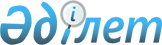 Об особенностях применения Таможенной конвенции о международной перевозке грузов с применением книжки МДП (1975 г.) и Конвенции о карнете АТА для временного ввоза товаров (1961 г.) на таможенной территории таможенного союзаРешение Комиссии таможенного союза от 20 мая 2010 года № 252

      Комиссия таможенного союза решила:



      1. Принять к сведению информацию о разработке проекта Соглашения об особенностях применения Таможенной конвенции о международной перевозке грузов с применением книжки МДП, 1975 года на таможенной территории таможенного союза (прилагается).



      2. Просить Стороны завершить внутригосударственное согласование проекта Соглашения, указанного в пункте 1 настоящего Решения и результаты в Секретариат Комиссии таможенного союза в срок до 3 июня 2010 года.



      3. Провести согласительное совещание представителей Сторон для окончательного согласования текста Соглашения, указанного в пункте 1 настоящего Решения, 8 июня 2010 года в г.Москве и внести его на очередное заседание Комиссии таможенного союза.



      4. Просить Казахстанскую Сторону рассмотреть возможность присоединения к Таможенной конвенции о карнете АТА для временного ввоза товаров 1961 года.



      5. Просить Белорусскую и Российскую Стороны, являющихся Договаривающимися сторонами Таможенной конвенции о карнете АТА для временного ввоза товаров 1961 года, исключить возможность ввоза на территорию Республики Казахстан товаров, ввезенных с применением карнета АТА на их территории.Члены Комиссии таможенного союза:

Проект 

СОГЛАШЕНИЕ

между Правительством Республики Беларусь, Правительством

Республики Казахстан и Правительством Российской Федерации об

особенностях применения Таможенной конвенции о международной

перевозке грузов с использованием книжки МДП, 1975 года на

таможенной территории таможенного союза

      Правительство Республики Беларусь, Правительство Республики Казахстан и Правительство Российской Федерации, далее именуемые Сторонами,



      учитывая, что Республика Беларусь, Республика Казахстан и Российская Федерация являются Договаривающимися сторонами Таможенной конвенции о международной перевозке грузов с использованием книжки МДП, 1975 года (далее - Конвенция МДП) и государствами-членами таможенного союза,



      на основании положений статей 48 и 49 Конвенции МДП, не исключающих права Договаривающихся сторон, образующих таможенный или экономический союз, применять особые правила и большие льготы в отношении перевозок, местом отправления или назначения которых являются их территории, или осуществляемых транзитом через их территории, в целях упрощения совершения таможенных операций на таможенной территории таможенного союза,



      стремясь к применению на территории таможенного союза таких правил в отношении перевозок МДП, которые не ограничивали бы льгот, предусмотренных Конвенцией МДП, не препятствовали бы применению положений Конвенции МДП и не вводили бы никаких дополнительных формальностей и требований к держателям книжек МДП,



      в целях определения особенностей применения Конвенции МДП, на таможенной территории таможенного союза,



      согласились о нижеследующем: 

Статья 1

      Для целей настоящего соглашения термины, использующиеся в нем, имеют значения, определенные Конвенцией МДП и таможенным законодательством таможенного союза. 

Статья 2

      1. Таможенные органы государств-членов таможенного союза при осуществлении таможенных операций и таможенном контроле товаров, перемещаемых с использованием книжки МДП, руководствуются положениями Конвенции МДП, таможенного законодательства таможенного союза и государств-членов таможенного союза.



      2. Если товары перевозятся по таможенной территории таможенного союза с использованием книжки МДП, таможенная территория таможенного союза для целей такой перевозки рассматривается как единая территория.



      3. Перевозка товаров с использованием книжки МДП по таможенной территории таможенного союза допускается только в случаях, если она начинается или заканчивается за пределами таможенной территории таможенного союза, либо если перевозка между двумя пунктами, расположенными на таможенной территории таможенного союза, осуществляется через территорию государства, не являющегося государством-членом таможенного союза. 

Статья 3

      1. Книжка МДП, оформленная в соответствии с требованиями Конвенции МДП, может использоваться в качестве транзитной декларации при перемещении товаров по таможенной территории таможенного союза в соответствии с таможенной процедурой таможенного транзита. Правила заполнения книжки МДП определяются положениями Конвенции МДП, таможенным законодательством государств-членов таможенного союза с учетом примеров оптимальной практики применения Конвенции МДП. Книжка МДП вместе с товарами, транспортными средствами и относящимися к ним транспортными (перевозочными) и коммерческими документами предъявляется таможенным органам государств-членов таможенного союза для совершения таможенных операций и таможенного контроля держателем книжки МДП.



      2. Таможенными органами государств-членов таможенного союза оформляются два отрывных листа книжки МДП: отрывной лист № 1 (белый) - таможней места отправления либо промежуточной таможней, через которую товары ввозятся на таможенную территорию таможенного союза, отрывной лист № 2 (зеленый) - промежуточной таможней, через которую товары вывозятся с таможенной территории таможенного союза, либо таможней места назначения. В случае наличия на таможенной территории таможенного союза нескольких таможен места отправления либо нескольких таможен места назначения при перевозке товаров по одной книжке МДП для каждой дополнительной таможни оформляется дополнительная пара отрывных листов книжки МДП.



      3. Таможенные органы государств-членов таможенного союза используют информационные технологии для обмена электронными сообщениями (сведениями в электронном виде) о начале и прекращении операции МДП, а также в целях реализаций положений приложения 10 к Конвенции МДП.



      4. Пересылка отрывных листов книжек МДП между таможенными органами государств-членов таможенного союза осуществляется только по соответствующему запросу, в том числе в случае нарушения процедуры МДП.



      5. В случае расхождения между сведениями, содержащимися в электронных сообщениях, и сведениями, указанными в книжке МДП, последние являются определяющими. 

Статья 4

      Контроль за фактом завершения операции МДП на таможенной территории таможенного союза, осуществляется таможней места отправления, либо промежуточной таможней, в которой начата операция МДП на основании сведений, полученных от таможни места назначения либо промежуточной таможни, в которой прекращена операция МДП. 

Статья 5

      1. Книжка МДП подтверждает наличие гарантии (обеспечения) по уплате сумм таможенных пошлин, налогов в отношении перевозимых товаров.



      2. На таможенной территории таможенного союза устанавливается единый максимальный размер суммы гарантии (обеспечения), равный 60 000 евро, уплаты которой по одной книжке МДП можно требовать от гарантийного объединения на основании положений статьи 8 Конвенции МДП. 

Статья 6

      1. Гарантия (обеспечение) по уплате таможенных пошлин, налогов в отношении товаров, перевозимых с использованием книжки МДП, предоставляется гарантийными объединениями государств-членов таможенного союза, которые в случае нарушения процедуры МДП несут ответственность перед таможенными органами государства-члена таможенного союза, в котором они учреждены, за уплату таможенных пошлин, налогов в соответствии с положениями Конвенции МДП.



      2. Обязанность в отношении уплаты таможенных пошлин, налогов возникает у гарантийного объединения государства-члена таможенного союза, на территории которого начинается операция МДП, с момента регистрации таможенными органами книжки МДП в качестве транзитной декларации.



      3. Ответственность в отношении уплаты таможенных пошлин, налогов переходит к гарантийному объединению другого государства-члена таможенного союза в случае, если установлено, что нарушение Конвенции МДП, повлекшее возникновение обязанности по уплате таможенных пошлин, налогов, совершено на территории этого государства-члена таможенного союза.



      4. Уведомление о незавершении (нарушении) операции МДП и требование об уплате таможенных пошлин, налогов в соответствии со статьей 11 Конвенции МДП направляется гарантийному объединению таможенным органом государства-члена таможенного союза, в котором оно учреждено.



      5. Направление уведомления о незавершении (нарушении) операции МДП таможенным органом одного из государств-членов таможенного союза своему национальному гарантийному объединению считается одновременным уведомлением в соответствии с Конвенцией МДП всех гарантийных объединений государств-членов таможенного союза. 

Статья 7

      Порядок действий таможенных органов государств-членов таможенного союза в случае поступления информации о недоставке товаров, перевозимых с использованием книжки МДП, либо отсутствия информации об их доставке в установленные сроки определяется решением Комиссии таможенного союза. 

Статья 8

      1. Таможенные органы государства-члена таможенного союза могут в соответствии с национальным законодательством принять решение о лишении держателя книжки МДП права пользования положениями Конвенции МДП на основании статьи 38 указанной конвенции.



      2. Решение о лишении держателя книжки МДП права пользования положениями Конвенции МДП, принятое таможенным органом одного из государств-членов таможенного союза, действует на всей территории таможенного союза.



      3. Таможенные органы, принявшие решение о лишении держателя книжки МДП права пользования положениями Конвенции МДП, направляют информацию о таком решении и дате вступления его в силу в соответствии с положениями Конвенции МДП с учетом примеров оптимальной практики применения Конвенции МДП, а также в таможенные органы государств-членов таможенного союза.



      4. В целях минимизации рисков нарушений, связанных с операциями МДП, таможенные органы государств-членов таможенного союза осуществляют автоматизированный обмен информацией о перевозчиках, лишенных права пользования положениями Конвенции МДП, путем использования информационных систем и информационных технологий. 

Статья 9

      1. Случаи применения сопровождения транспортных средств, перевозящих товары с использованием книжки МДП, определяются таможенными органами государств-членов таможенного союза на основании положений Конвенции МДП, таможенного законодательства таможенного союза и анализа рисков с учетом оценки, среди прочего, следующих факторов:



      информация о нарушениях таможенного законодательства, совершенных держателем книжки МДП, а также о предыдущих отзывах его разрешений или исключениях из процедуры МДП;



      информация о репутации перевозчика;



      сумма ввозных таможенных пошлин и налогов, в отношении которых существует риск неуплаты;



      происхождение товаров и маршрут их следования.



      2. При принятии решения о сопровождении таможенный орган, в котором начинается операция МДП, при следовании товаров на или через территорию другого государства-члена таможенного союза, указывает в книжке МДП пункт, где будет осуществляться прием-передача сопровождаемых товаров. По просьбе перевозчика таможенный орган отправления указывает причину сопровождения в книжке МДП. 

Статья 10

      Информационное взаимодействие таможенных органов государств-членов таможенного союза по реализации настоящего соглашения осуществляется в соответствии с таможенным законодательством таможенного союза и законодательством государств-членов таможенного союза. 

Статья 11

      Споры между Сторонами, связанные с толкованием и (или) применением настоящего Договора, разрешаются путем проведения консультаций и переговоров.



      В урегулировании споров в рамках таможенного союза до обращения в Суд Евразийского экономического сообщества Комиссия таможенного союза оказывает содействие Сторонам.



      Если спор не будет урегулирован Сторонами в течение шести месяцев с даты поступления официальной письменной просьбы о проведении консультаций и переговоров, направленной одной из Сторон другим Сторонам, любая из Сторон передает этот спор для рассмотрения в Суд Евразийского экономического сообщества. 

Статья 12

      1. В настоящее Соглашение могут быть внесены изменения, которые оформляются отдельными протоколами, являющимися неотъемлемой частью настоящего Соглашения.



      2. Настоящее Соглашение временно применяется с даты вступления в силу Договора о Таможенном кодексе таможенного союза от 27 ноября 2009 года и подлежит ратификации.

      Совершено в городе __________ в одном подлинном экземпляре на русском языке.



      Подлинный экземпляр настоящего Соглашения хранится в Комиссии таможенного союза, которая является депозитарием настоящего Соглашения и направит каждой из Сторон его заверенную копию.

      Предложения Ассоциации "БАМАП", представляющей единую позицию МСАТ совместно с гарантийными объединениями государств-членов таможенного союза, по внесению изменений и дополнений в проект Соглашения об особенностях применения Таможенной конвенции о международной перевозке грузов с использованием книжки МДП, 1975 года на таможенной территории таможенного союза



      1. Статью 1 дополнить словами ", в части, не урегулированной Конвенцией мдп."



      2. Пункт 1 статьи 2. Исключить слова "и государств-членов таможенного союза"



      3. В пункте 3 статьи 2 заменить "...допускается только..." на "... осуществляется..."



      4. Пункт 3 статьи 2 также дополнить предложением: "Допускается выполнение перевозок товаров, находящихся под таможенным контролем, с использованием книжки МДП внутри таможенного союза при условии, что таможня места отправления находится в одном государстве таможенного союза, а таможня места назначения в другом государстве таможенного союза."



      5. Пункт 1 статьи 3 изложить в следующей редакции: "Книжка МДП, оформленная в соответствии с требованиями Конвенции МДП, может использоваться в качестве транзитной декларации при перемещении товаров по таможенной территории таможенного союза. Книжка МДП используется и заполняется на основании положений Конвенции МДП с учетом примеров оптимальной практики к данной конвенции. Таможенные органы государств-членов таможенного союза признают достаточными данные, требуемые Конвенцией МДП, для целей таможенной транзитной декларации."



      6. Пункт 2 статьи 5 изложил* в следующей редакции: "На таможенной территории таможенного союза максимальный размер суммы обеспечения уплаты таможенных пошлин, налогов устанавливается в гарантийных соглашениях, заключаемых между таможенными органами государства -члена таможенного союза и гарантийным объединением этого же государства, который не превышает 60.000 Евро по каждой книжке МДП."



      7. В пункте 2 статьи 6 слово "обязанность" заменить словом "ответственность"



      8. Пункт 5 статьи 6 исключить



      9. В абзаце 1 пункта 1 статьи 9 исключить слова ", таможенного законодательства таможенного союза"



      10. Пункт 2 статьи 9 дополнить предложением "Технология приема-передачи сопровождаемых товаров определяется решением Комиссии таможенного союза."



      11. После статьи 10 дополнить статьей следующего содержания: "Полномочия по практической реализации настоящего Соглашения на таможенной территории таможенного союза по определению соответствующих механизмов и порядка действий, а также обеспечения единообразия в применении и реализации Конвенции МДП на территории таможенного союза передаются Комиссии таможенного союза." 

Список участников, присутствовавших на обсуждении

      от ГТК Республики БеларусьМаховиков Игорь              Начальник отдела предварительных

Григорьевич                  операций и контроля за перемещением

                             товаров Управления организации

                             таможенного контроля ГТК РБСукалина Диана               Начальник отдела международного

Викторовна                   сотрудничества Правового управления

                             ГТК РБ

      от КТК МФ Республики КазахстанГаланаматис Александр        Заместитель начальника Управления

Николаевич                   контроля таможенных процедур КТК МФ РК

      от ФТС РоссииИванов Евгений               Заместитель начальника отдела контроля 

Иванович                     за таможенным транзитом Главного

                             управления организации таможенного

                             оформления и таможенного контроля

                             ФТС РоссииСяськов Константин           Заместитель начальника отдела контроля

Юрьевич                      за таможенным транзитом Главного

                             управления организации таможенного

                             оформления и таможенного контроля

                             ФТС РоссииТашкин Игорь                 Старший государственный таможенный

Игоревич                     инспектор отдела администрирования

                             обеспечения таможенных платежей и

                             взыскания задолженности Главного

                             управления федеральных таможенных

                             доходов и тарифного регулирования

      от гарантийного объединения Республики БеларусьПопов Валерий                Заместитель начальника управления МДП

Иванович                     Ассоциации БАМАП

      от гарантийного объединения Республики КазахстанЕрмеккалиева Салтанат        Заместитель генерального секретаря

Ергалиевна                   КазАТО

      от гарантийного объединения Российской ФедерацииСавин Михаил                 Руководитель департамента МДП и

Валентинович                 таможенных систем АСМАП

      от Международного союза автомобильного транспортаЖан Акри                     Специальный советник по юридическим

                             вопросам и таможенной политике МСАТКаско Ксения                 Руководитель группы отдела претензий

                             МДП МСАТШмелев Аркадий               Главный эксперт по таможенным вопросам

Павлович                     представительства МСАТ Евразии

      от Комиссии таможенного союзаРатников Александр           Советник Департамента таможенного

Вадимович                    администрирования
					© 2012. РГП на ПХВ «Институт законодательства и правовой информации Республики Казахстан» Министерства юстиции Республики Казахстан
				От Республики

БеларусьОт Республики

КазахстанОт Российской

ФедерацииА.КобяковУ.ШукеевИ.ШуваловЗа

Правительство

БеларусьЗа

Правительство

КазахстанЗа

Российской

Федерации